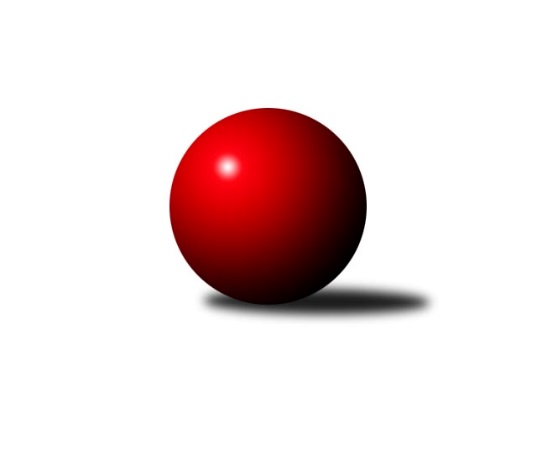 Č.9Ročník 2023/2024	25.11.2023Nejlepšího výkonu v tomto kole: 2586 dosáhlo družstvo: KK Jiskra Rýmařov ˝B˝Krajský přebor OL 2023/2024Výsledky 9. kolaSouhrnný přehled výsledků:TJ Břidličná ˝A˝	- KK Zábřeh  ˝C˝	3:5	2495:2524	7.0:5.0	24.11.HKK Olomouc D	- KK Zábřeh D	5:3	2543:2450	6.0:6.0	24.11.KK Lipník nad Bečvou ˝A˝	- Horní Benešov ˝C˝	8:0	2489:2298	8.0:4.0	25.11.TJ Prostějov ˝B˝	- KK PEPINO Bruntál	6:2	2536:2494	6.0:6.0	25.11.KS Moravský Beroun 	- KK Jiskra Rýmařov ˝B˝	1.5:6.5	2550:2586	4.0:8.0	25.11.Tabulka družstev:	1.	KK Jiskra Rýmařov ˝B˝	9	8	0	1	49.0 : 23.0 	61.5 : 46.5 	 2598	16	2.	KK Zábřeh  ˝C˝	9	7	0	2	46.0 : 26.0 	61.5 : 46.5 	 2575	14	3.	TJ Prostějov ˝B˝	9	7	0	2	46.0 : 26.0 	59.0 : 49.0 	 2529	14	4.	TJ Břidličná ˝A˝	9	5	0	4	37.0 : 35.0 	57.0 : 51.0 	 2486	10	5.	KK Lipník nad Bečvou ˝A˝	9	4	1	4	41.0 : 31.0 	55.0 : 53.0 	 2488	9	6.	HKK Olomouc D	9	3	1	5	31.5 : 40.5 	51.5 : 56.5 	 2532	7	7.	KS Moravský Beroun	9	3	0	6	27.5 : 44.5 	47.5 : 60.5 	 2519	6	8.	Horní Benešov ˝C˝	9	3	0	6	27.0 : 45.0 	49.5 : 58.5 	 2485	6	9.	KK PEPINO Bruntál	9	2	0	7	29.0 : 43.0 	54.0 : 54.0 	 2489	4	10.	KK Zábřeh D	9	2	0	7	26.0 : 46.0 	43.5 : 64.5 	 2417	4Podrobné výsledky kola:	 TJ Břidličná ˝A˝	2495	3:5	2524	KK Zábřeh  ˝C˝	Ivo Mrhal	 	 218 	 153 		371 	 1:1 	 439 	 	217 	 222		Tomáš Ondráček	Ivo Mrhal ml.	 	 242 	 183 		425 	 1:1 	 451 	 	219 	 232		Martin Vitásek	Tomáš Fiury	 	 228 	 210 		438 	 2:0 	 379 	 	202 	 177		Valerie Langerová	Vilém Berger	 	 199 	 216 		415 	 1:1 	 411 	 	204 	 207		Miroslav Štěpán	Zdeněk Fiury ml.	 	 226 	 207 		433 	 2:0 	 415 	 	221 	 194		Lukáš Krejčí	Josef Veselý	 	 204 	 209 		413 	 0:2 	 429 	 	210 	 219		Miroslav Bodanskýrozhodčí:  Vedoucí družstevNejlepší výkon utkání: 451 - Martin Vitásek	 HKK Olomouc D	2543	5:3	2450	KK Zábřeh D	Michal Svoboda	 	 226 	 202 		428 	 2:0 	 373 	 	196 	 177		Dagmar Jílková	Vlastimil Hejtman	 	 205 	 235 		440 	 0:2 	 453 	 	215 	 238		Antonín Jašek	Radek Hejtman	 	 238 	 208 		446 	 2:0 	 402 	 	203 	 199		František Langer	Petr Cvrček	 	 195 	 204 		399 	 1:1 	 417 	 	216 	 201		Miroslav Pokorný	Petr Mandl	 	 184 	 194 		378 	 0:2 	 403 	 	206 	 197		Aleš Horák	Radek Malíšek	 	 253 	 199 		452 	 1:1 	 402 	 	196 	 206		Jiří Neuwirthrozhodčí:  Vedoucí družstevNejlepší výkon utkání: 453 - Antonín Jašek	 KK Lipník nad Bečvou ˝A˝	2489	8:0	2298	Horní Benešov ˝C˝	Eva Hradilová	 	 209 	 195 		404 	 1:1 	 381 	 	185 	 196		Pavla Hendrychová	Jan Špalek	 	 186 	 219 		405 	 1:1 	 384 	 	202 	 182		Jakub Hendrych	Ladislav Mandák	 	 192 	 194 		386 	 1:1 	 377 	 	209 	 168		Zdeněk Žanda	Martin Sekanina	 	 235 	 196 		431 	 2:0 	 383 	 	201 	 182		Zdeněk Smrža	Petr Hendrych	 	 189 	 229 		418 	 1:1 	 395 	 	209 	 186		David Láčík	Jaroslav Peřina	 	 235 	 210 		445 	 2:0 	 378 	 	198 	 180		Martin Švrčinarozhodčí: Jiří KolářNejlepší výkon utkání: 445 - Jaroslav Peřina	 TJ Prostějov ˝B˝	2536	6:2	2494	KK PEPINO Bruntál	Jiří Zapletal	 	 230 	 254 		484 	 1:1 	 457 	 	239 	 218		Josef Novotný	Josef Jurda	 	 192 	 179 		371 	 0:2 	 428 	 	204 	 224		Miluše Kadlecová Rychová	Roman Rolenc	 	 241 	 222 		463 	 2:0 	 416 	 	195 	 221		Richard Janalík	Václav Kovařík	 	 208 	 181 		389 	 2:0 	 308 	 	149 	 159		Petra Buráňová	Miroslav Plachý	 	 208 	 211 		419 	 0:2 	 476 	 	253 	 223		Jan Mlčák	David Rozsypal	 	 205 	 205 		410 	 1:1 	 409 	 	211 	 198		Tomáš Janalíkrozhodčí:  Vedoucí družstevNejlepší výkon utkání: 484 - Jiří Zapletal	 KS Moravský Beroun 	2550	1.5:6.5	2586	KK Jiskra Rýmařov ˝B˝	Daniel Krchov	 	 193 	 207 		400 	 0:2 	 431 	 	212 	 219		Stanislav Lichnovský	Zdeněk Chmela ml.	 	 213 	 227 		440 	 1:1 	 459 	 	237 	 222		Martin Kovář	Miloslav Krchov	 	 201 	 215 		416 	 0:2 	 427 	 	211 	 216		Pavel Švan	Daniel Herold	 	 218 	 224 		442 	 2:0 	 398 	 	216 	 182		Romana Valová	Miroslav Zálešák	 	 223 	 211 		434 	 1:1 	 434 	 	221 	 213		Jiří Polášek	Erich Retek	 	 206 	 212 		418 	 0:2 	 437 	 	208 	 229		Jaroslav Heblákrozhodčí:  Vedoucí družstevNejlepší výkon utkání: 459 - Martin KovářPořadí jednotlivců:	jméno hráče	družstvo	celkem	plné	dorážka	chyby	poměr kuž.	Maximum	1.	Radek Malíšek 	HKK Olomouc D	451.36	304.7	146.7	5.7	5/5	(476)	2.	Roman Rolenc 	TJ Prostějov ˝B˝	447.33	303.3	144.0	4.0	6/6	(491)	3.	Jiří Srovnal 	KK Zábřeh  ˝C˝	446.75	303.8	143.0	7.9	4/5	(467)	4.	Milan Sekanina 	HKK Olomouc D	442.53	301.9	140.6	8.9	5/5	(493)	5.	Martin Kovář 	KK Jiskra Rýmařov ˝B˝	440.69	290.6	150.1	5.9	4/5	(459)	6.	Jaromír Hendrych 	Horní Benešov ˝C˝	440.44	307.0	133.4	8.7	4/6	(460)	7.	Jaroslav Heblák 	KK Jiskra Rýmařov ˝B˝	439.28	301.6	137.6	8.4	5/5	(458)	8.	Miluše Kadlecová Rychová 	KK PEPINO Bruntál	437.43	301.8	135.6	7.2	7/7	(452)	9.	Eva Hradilová 	KK Lipník nad Bečvou ˝A˝	435.48	297.8	137.7	5.8	5/5	(466)	10.	Romana Valová 	KK Jiskra Rýmařov ˝B˝	435.42	303.2	132.3	8.2	4/5	(457)	11.	Tomáš Janalík 	KK PEPINO Bruntál	434.00	297.1	136.9	4.6	6/7	(461)	12.	Martin Vitásek 	KK Zábřeh  ˝C˝	433.25	305.4	127.8	8.0	4/5	(451)	13.	Jiří Polášek 	KK Jiskra Rýmařov ˝B˝	431.12	291.0	140.2	6.1	5/5	(475)	14.	Jaroslav Peřina 	KK Lipník nad Bečvou ˝A˝	430.72	307.2	123.5	7.4	5/5	(445)	15.	Jan Mlčák 	KK PEPINO Bruntál	430.00	296.6	133.4	7.2	6/7	(476)	16.	Antonín Jašek 	KK Zábřeh D	428.68	293.7	135.0	7.9	5/5	(462)	17.	Valerie Langerová 	KK Zábřeh  ˝C˝	427.60	296.3	131.3	7.4	5/5	(458)	18.	Martin Sekanina 	KK Lipník nad Bečvou ˝A˝	427.40	301.8	125.6	11.0	5/5	(453)	19.	Vilém Berger 	TJ Břidličná ˝A˝	427.24	297.8	129.5	9.0	5/5	(469)	20.	František Langer 	KK Zábřeh D	426.67	295.6	131.1	11.1	4/5	(485)	21.	Daniel Herold 	KS Moravský Beroun 	426.25	299.6	126.7	5.8	4/5	(449)	22.	Miroslav Zálešák 	KS Moravský Beroun 	425.20	299.5	125.8	9.3	5/5	(434)	23.	Miroslav Plachý 	TJ Prostějov ˝B˝	424.75	290.0	134.8	8.0	6/6	(444)	24.	Zdeněk Chmela  ml.	KS Moravský Beroun 	424.08	301.5	122.6	9.5	5/5	(485)	25.	Zdeněk Chmela  st.	KS Moravský Beroun 	423.80	304.2	119.6	11.4	5/5	(452)	26.	Václav Kovařík 	TJ Prostějov ˝B˝	423.78	287.4	136.4	7.3	6/6	(460)	27.	Petr Hendrych 	KK Lipník nad Bečvou ˝A˝	423.13	290.6	132.6	5.8	4/5	(444)	28.	Radek Hejtman 	HKK Olomouc D	422.60	289.0	133.6	5.9	5/5	(466)	29.	Jiří Zapletal 	TJ Prostějov ˝B˝	422.40	296.6	125.9	7.1	5/6	(484)	30.	Miloslav Krchov 	KS Moravský Beroun 	421.20	294.4	126.8	9.1	5/5	(454)	31.	Ivo Mrhal  ml.	TJ Břidličná ˝A˝	420.55	305.9	114.7	10.0	5/5	(434)	32.	Josef Novotný 	KK PEPINO Bruntál	420.52	295.6	125.0	9.0	7/7	(457)	33.	Miroslav Štěpán 	KK Zábřeh  ˝C˝	420.00	288.7	131.3	7.1	5/5	(470)	34.	Aleš Horák 	KK Zábřeh D	419.38	292.4	127.0	9.3	4/5	(441)	35.	Zdeněk Žanda 	Horní Benešov ˝C˝	418.60	284.0	134.6	6.8	5/6	(441)	36.	Michal Svoboda 	HKK Olomouc D	417.63	294.0	123.6	9.3	4/5	(448)	37.	Josef Veselý 	TJ Břidličná ˝A˝	417.28	288.8	128.4	9.8	5/5	(460)	38.	Josef Jurda 	TJ Prostějov ˝B˝	415.38	299.2	116.2	10.6	6/6	(462)	39.	Richard Janalík 	KK PEPINO Bruntál	413.05	286.1	127.0	9.2	7/7	(446)	40.	Martin Kopecký 	KK Zábřeh D	411.85	290.3	121.6	11.0	4/5	(467)	41.	Miroslav Bodanský 	KK Zábřeh  ˝C˝	411.50	284.5	127.0	11.8	4/5	(436)	42.	Martin Švrčina 	Horní Benešov ˝C˝	410.00	297.0	113.0	12.6	4/6	(443)	43.	Miroslav Pokorný 	KK Zábřeh D	408.75	287.1	121.6	10.0	4/5	(427)	44.	David Láčík 	Horní Benešov ˝C˝	408.00	278.4	129.6	9.2	5/6	(442)	45.	Zdeněk Smrža 	Horní Benešov ˝C˝	402.20	288.5	113.7	8.5	5/6	(433)	46.	David Rozsypal 	TJ Prostějov ˝B˝	402.06	289.7	112.4	11.7	6/6	(421)	47.	Jan Špalek 	KK Lipník nad Bečvou ˝A˝	398.00	280.9	117.1	9.0	5/5	(424)	48.	Pavla Hendrychová 	Horní Benešov ˝C˝	395.33	279.6	115.7	10.0	6/6	(459)	49.	Ivo Mrhal 	TJ Břidličná ˝A˝	388.90	274.6	114.4	11.3	5/5	(439)		Petr Vavřík 	TJ Prostějov ˝B˝	463.00	315.0	148.0	8.0	1/6	(463)		Martin Pěnička 	KK Zábřeh  ˝C˝	457.42	312.8	144.6	7.5	3/5	(484)		Michal Klich 	Horní Benešov ˝C˝	453.17	306.7	146.5	3.5	2/6	(468)		Leoš Řepka 	TJ Břidličná ˝A˝	445.00	301.0	144.0	7.0	1/5	(445)		Tomáš Chárník 	KK Jiskra Rýmařov ˝B˝	445.00	312.0	133.0	7.0	1/5	(445)		Josef Pilatík 	KK Jiskra Rýmařov ˝B˝	443.33	295.4	147.9	4.4	3/5	(476)		Zdeněk Fiury  ml.	TJ Břidličná ˝A˝	441.73	300.3	141.4	3.1	3/5	(465)		Lukáš Janalík 	KK PEPINO Bruntál	432.92	297.8	135.1	6.5	4/7	(483)		Daniel Duškevič 	Horní Benešov ˝C˝	432.50	299.0	133.5	6.5	2/6	(452)		Pavel Konštacký 	KK Jiskra Rýmařov ˝B˝	432.08	297.6	134.5	8.3	3/5	(457)		Stanislav Lichnovský 	KK Jiskra Rýmařov ˝B˝	431.00	281.0	150.0	9.0	1/5	(431)		Tomáš Ondráček 	KK Zábřeh  ˝C˝	429.50	302.2	127.3	10.3	3/5	(482)		Vojtěch Kolla 	HKK Olomouc D	429.00	290.0	139.0	7.0	1/5	(429)		Jan Černohous 	TJ Prostějov ˝B˝	429.00	315.0	114.0	8.0	1/6	(429)		Jakub Hendrych 	Horní Benešov ˝C˝	428.89	299.3	129.6	7.0	3/6	(474)		Erik Košťiál 	KK Zábřeh  ˝C˝	427.33	307.5	119.8	9.5	2/5	(430)		Pavel Švan 	KK Jiskra Rýmařov ˝B˝	426.50	290.5	136.0	6.5	2/5	(427)		Zdeňka Habartová 	Horní Benešov ˝C˝	424.50	305.5	119.0	12.0	2/6	(426)		Vlastimil Hejtman 	HKK Olomouc D	423.89	299.0	124.9	10.6	3/5	(440)		Erich Retek 	KS Moravský Beroun 	421.93	299.1	122.9	10.1	3/5	(446)		Tomáš Fiury 	TJ Břidličná ˝A˝	421.50	294.1	127.4	8.3	3/5	(451)		Tomáš Zbořil 	Horní Benešov ˝C˝	418.00	295.0	123.0	8.0	1/6	(418)		Lukáš Krejčí 	KK Zábřeh  ˝C˝	417.00	297.8	119.2	9.2	3/5	(446)		Daniel Krchov 	KS Moravský Beroun 	417.00	301.0	116.0	8.8	3/5	(466)		Michal Ihnát 	KK Jiskra Rýmařov ˝B˝	415.40	296.1	119.3	8.7	3/5	(462)		Petr Mandl 	HKK Olomouc D	411.27	291.9	119.4	8.5	3/5	(459)		Ladislav Mandák 	KK Lipník nad Bečvou ˝A˝	406.50	284.5	122.0	6.2	2/5	(440)		Jaroslav Jílek 	KK Zábřeh D	406.42	289.0	117.4	8.2	3/5	(437)		Jaroslav Zelinka 	TJ Břidličná ˝A˝	401.00	281.0	120.0	9.8	2/5	(430)		Miroslav Smékal 	TJ Břidličná ˝A˝	401.00	291.5	109.5	8.5	2/5	(421)		Kateřina Hájková 	KK Lipník nad Bečvou ˝A˝	398.00	278.0	120.0	11.5	2/5	(405)		Miroslav Machalíček 	HKK Olomouc D	395.00	274.0	121.0	9.0	1/5	(395)		Michal Dolejš 	KK Lipník nad Bečvou ˝A˝	395.00	280.0	115.0	8.0	1/5	(395)		Jiří Neuwirth 	KK Zábřeh D	385.83	281.5	104.3	10.8	3/5	(430)		Dagmar Jílková 	KK Zábřeh D	384.50	278.0	106.5	14.5	2/5	(396)		Jaroslav Koppa 	KK Lipník nad Bečvou ˝A˝	381.00	278.0	103.0	16.0	1/5	(389)		Aneta Krzystková 	HKK Olomouc D	381.00	280.0	101.0	12.0	1/5	(381)		Petr Cvrček 	HKK Olomouc D	377.20	275.7	101.5	12.5	3/5	(409)		Josef Čapka 	TJ Prostějov ˝B˝	366.00	253.0	113.0	11.0	1/6	(366)		Jiří Kolář 	KK Lipník nad Bečvou ˝A˝	366.00	259.0	107.0	10.0	1/5	(366)		Vojtěch Onderka 	KK Lipník nad Bečvou ˝A˝	358.00	243.5	114.5	13.0	2/5	(360)		Anna Dosedělová 	TJ Břidličná ˝A˝	355.00	260.0	95.0	14.0	1/5	(355)		Věra Urbášková 	KK Zábřeh D	353.67	261.2	92.5	17.8	3/5	(412)		Hana Zálešáková 	KS Moravský Beroun 	334.00	236.0	98.0	16.0	1/5	(334)		Petra Buráňová 	KK PEPINO Bruntál	330.75	249.8	81.0	20.8	4/7	(346)		Josef Bednář 	KK Zábřeh D	328.00	230.5	97.5	18.5	2/5	(344)		Kamila Macíková 	KK Lipník nad Bečvou ˝A˝	324.00	242.0	82.0	18.0	1/5	(324)		František Ocelák 	KK PEPINO Bruntál	290.00	195.0	95.0	20.0	1/7	(290)Sportovně technické informace:Starty náhradníků:registrační číslo	jméno a příjmení 	datum startu 	družstvo	číslo startu22843	Stanislav Lichnovský	25.11.2023	KK Jiskra Rýmařov ˝B˝	1x22279	Pavel Švan	25.11.2023	KK Jiskra Rýmařov ˝B˝	2x15712	Ladislav Mandák	25.11.2023	KK Lipník nad Bečvou ˝A˝	4x
Hráči dopsaní na soupisku:registrační číslo	jméno a příjmení 	datum startu 	družstvo	Program dalšího kola:12.1.2024	pá	16:00	TJ Břidličná ˝A˝ - KK Zábřeh D	13.1.2024	so	9:00	KK Lipník nad Bečvou ˝A˝ - KK Zábřeh  ˝C˝	13.1.2024	so	9:00	KK PEPINO Bruntál - KS Moravský Beroun 	13.1.2024	so	10:00	KK Jiskra Rýmařov ˝B˝ - Horní Benešov ˝C˝	13.1.2024	so	15:00	TJ Prostějov ˝B˝ - HKK Olomouc D	Nejlepší šestka kola - absolutněNejlepší šestka kola - absolutněNejlepší šestka kola - absolutněNejlepší šestka kola - absolutněNejlepší šestka kola - dle průměru kuželenNejlepší šestka kola - dle průměru kuželenNejlepší šestka kola - dle průměru kuželenNejlepší šestka kola - dle průměru kuželenNejlepší šestka kola - dle průměru kuželenPočetJménoNázev týmuVýkonPočetJménoNázev týmuPrůměr (%)Výkon3xJiří ZapletalTJ Prostějov B4842xJiří ZapletalTJ Prostějov B113.364841xJan MlčákPEPINO4762xJan MlčákPEPINO111.484764xRoman RolencTJ Prostějov B4633xJaroslav PeřinaKK Lipník A111.424451xMartin KovářRýmařov B4591xMartin KovářRýmařov B109.224591xJosef NovotnýPEPINO4573xAntonín JašekZábřeh D108.514534xAntonín JašekZábřeh D4534xRoman RolencTJ Prostějov B108.44463